Round 1 – Which film…Which three films are the three top rated on the IMDB website? (order doesn’t matter, ½ point for each) The Shawshank Redemption, The Godfather, The Godfather Part IIWhich 2006 US film directed by Martin Scorsese is a remake of the 2002 Hong Kong film Infernal Affairs? The DepartedWhich film featured the song I don’t want to miss a thing by Aerosmith on its soundtrack? ArmageddonWhich was the first film in the Marvel Cinematic Universe? Iron Man (2nd May 2008)Which film contains the famous line “Get away from her, you bitch!”? AliensWhich film features Christopher Lloyd as an eccentric inventor named Emmett Brown? Back to the FutureRound 2 – Random knowledgeTsutomu Yamaguchi (1916-2010) was, in 2009, recognised by the Japanese government for what? Clue: he is one unlucky guy (or very lucky, depending on how you look at it) – survivor of both the Hiroshima and Nagasaki bombingsWhat is the best-selling video game console of all time? Is it the Nintendo DS, the Playstation 2 or the Nintendo Game Boy? Playstation 2Who was manager of England when they beat San Marino 7-1 whilst trying to qualify for the 1994 world cup? (they didn’t) – Graham TaylorOn which side of the road do cars drive on in Japan? LeftWhat is the sixth planet from the Sun? SaturnIn what year was Stephenson’s Rocket designed? (5 either way) 1829 (1824 – 1834)Round 3 – ConnectionsWhat is the device used in planes to record information about the flight for the purpose of air accident investigation better known as? Black box (Xbox)The bobcat is a member of which genus of wild cats, characterised by the tufts of black hair on the tips of their ears, making them look rather pointy? Lynx (Atari Lynx)Complete the title of this 2002 comedy-drama film starring Hugh Grant and based on a novel by Nick Hornby: About a …? Boy (Game Boy)What device used in electrical engineering to make or break a circuit shares its name with a flexible rod used for corporal punishment? Switch (Nintendo Switch)What was Skylab? A US Space station (PlayStation)What word is a prefix used in metric systems to denote a factor of one million? Mega (Mega Drive)CONNECTION: video game consolesRound 4 – WineIn which country is Rioja produced? SpainIn which country is the Marlborough wine region? New ZealandWhich red wine is drunk when young and is called “nouveau”? BeaujolaisIn which part of the United States is the Zinfandel grape cultivated? CaliforniaClaret wine is produced in the region surrounding which French city? BordeauxRound 5 – Better known as…Krishna Pandit Bhanji – Ben KingsleyGeorgios Panayiotou – George MichaelTerry Gene Bollea – Hulk HoganArchibald Alec Leach – Cary GrantNorma Jean Mortensen – Marilyn MonroeHenry Charles Albert David – Prince HarryRound 6 – Who said this? Taylor Swift… or Adolf Hitler?As a Christian I have no duty to allow myself to be cheated, but I have the duty to be a fighter for truth and justice – Adolf HitlerI’m very aware and very conscious of the path I chose in life, and very aware of the path I didn’t choose – Taylor SwiftAnd I can fight only for something that I love, love only what I respect, and respect only what I at least know – Adolf HitlerWords build bridges into unexplored regions – Adolf HitlerI have a recurring dream that people are lined up next to my bed, waiting for autographs and taking pictures of me – Taylor SwiftWhen you walk out onstage in front of 65,000 people, it can bring you to tears – Taylor SwiftIf you want to shine like the sun you first have to burn like it – Adolf HitlerJackpot questionHow many number one singles have there been in the UK this century? 1% either way. 507 (275 in 2000s + 232 in 2010s) (502 – 512)Picture round – name the film or TV show from the emojis1 - Kiss Kiss Bang Bang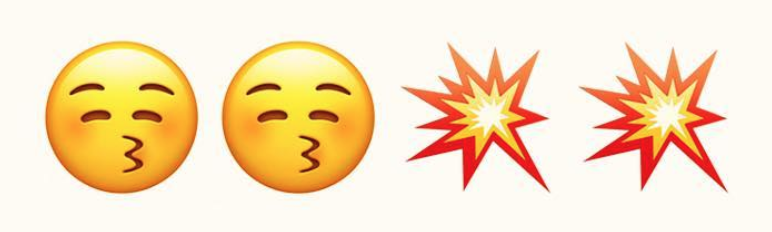 2 - Walk the Line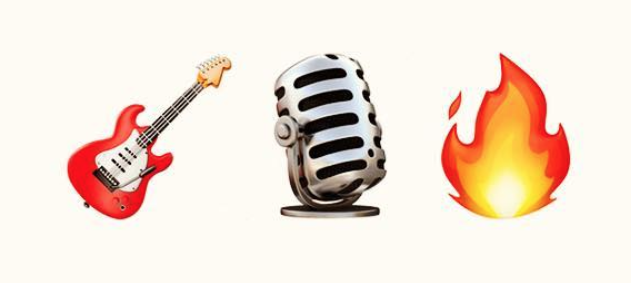 3 - Edward Scissorhands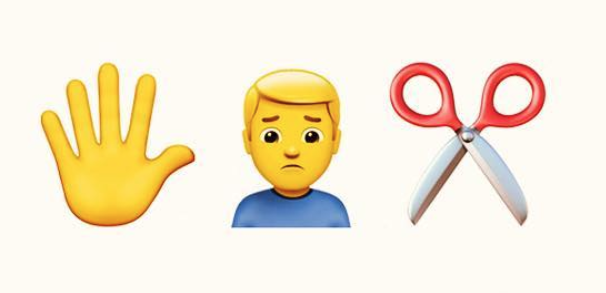 4 - Ghostbusters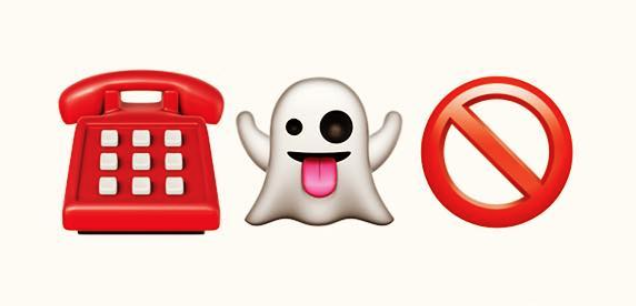 5 - Harry Potter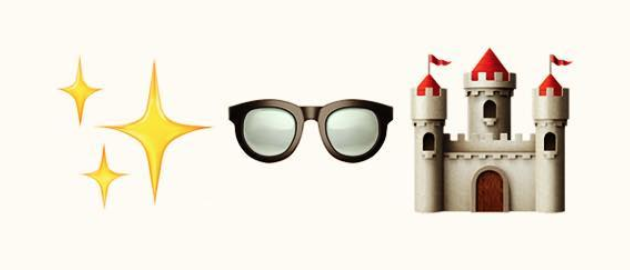 6 – The Wolf of Wall Street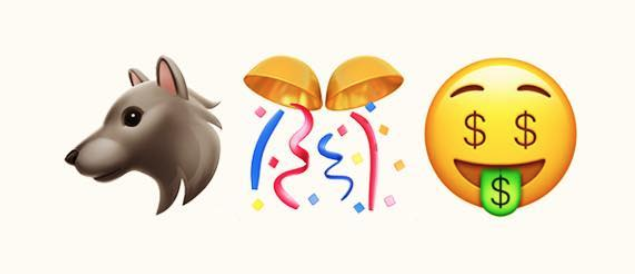 7 - Teenage Mutant Ninja Turtles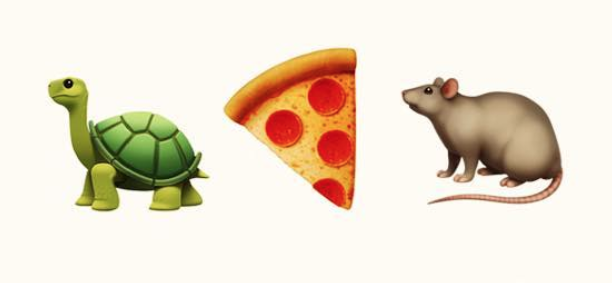 8 - Breaking Bad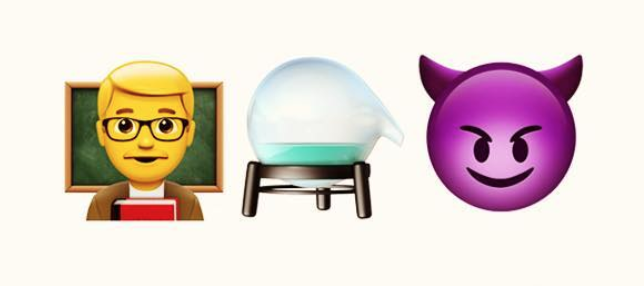 9 – Game of Thrones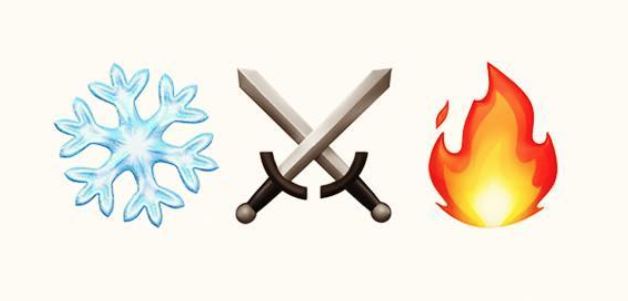 10 - Whiplash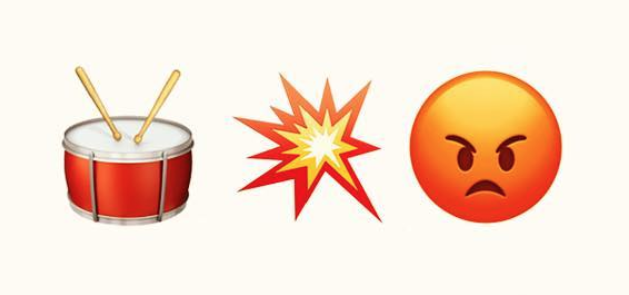 11 - Interstellar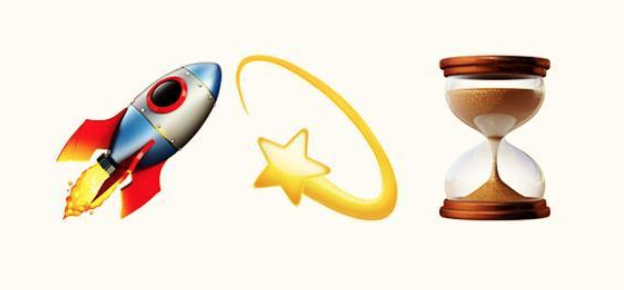 12 - The Matrix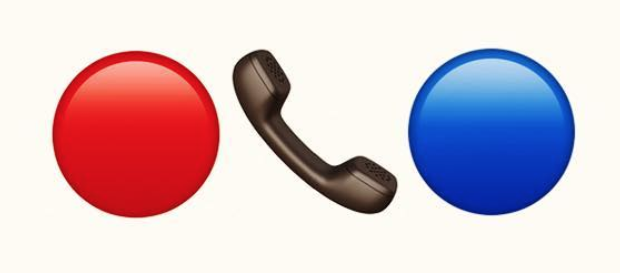 